Planeación Didáctica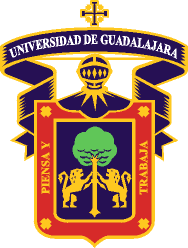 Centro Universitario de Arte, Arquitectura y DiseñoCentro Universitario de Arte, Arquitectura y DiseñoCentro Universitario de Arte, Arquitectura y DiseñoCentro Universitario de Arte, Arquitectura y DiseñoCentro Universitario de Arte, Arquitectura y DiseñoPROGRAMA DE UNIDAD DE APRENDIZAJE PROGRAMA DE UNIDAD DE APRENDIZAJE PROGRAMA DE UNIDAD DE APRENDIZAJE PROGRAMA DE UNIDAD DE APRENDIZAJE PROGRAMA DE UNIDAD DE APRENDIZAJE 1.-DATOS DE IDENTIFICACIÓN.1.-DATOS DE IDENTIFICACIÓN.1.-DATOS DE IDENTIFICACIÓN.1.1.Nombre de la unidad de aprendizaje: ANÁLISIS DE MODELOS EXPERIMENTALES DE PLANEACIÓNANÁLISIS DE MODELOS EXPERIMENTALES DE PLANEACIÓN1.2. Código de la unidad de aprendizaje:IB3911.3. Departamento: PROYECTOS URBANÍSTICOSPROYECTOS URBANÍSTICOS1.4. Código de Departamento:25701.5. Carga horaria:  Teoría:Práctica:Total:Total:3 horas  semanales17 horas 34 horas 51 horas51 horas1.6. Créditos:1.7.  Nivel de formación Profesional: 1.7.  Nivel de formación Profesional: 1.8. Tipo de curso (modalidad):  1.8. Tipo de curso (modalidad):  4LICENCIATURALICENCIATURABásica particular obligatoriaBásica particular obligatoria1.9. Prerrequisitos:Unidades de aprendizajeUnidades de aprendizajeNONO1.9. Prerrequisitos:Capacidades y habilidades previasCapacidades y habilidades previasAplicación procesos metodológicosCapacidad de análisisTrabajo colaborativoAplicación procesos metodológicosCapacidad de análisisTrabajo colaborativo2.- ÁREA DE FORMACIÓN EN QUE SE UBICA Y CARRERAS EN LAS QUE SE IMPARTE:2.- ÁREA DE FORMACIÓN EN QUE SE UBICA Y CARRERAS EN LAS QUE SE IMPARTE:2.- ÁREA DE FORMACIÓN EN QUE SE UBICA Y CARRERAS EN LAS QUE SE IMPARTE:2.- ÁREA DE FORMACIÓN EN QUE SE UBICA Y CARRERAS EN LAS QUE SE IMPARTE:2.- ÁREA DE FORMACIÓN EN QUE SE UBICA Y CARRERAS EN LAS QUE SE IMPARTE:AREA DE FORMACIÓN:AREA DE FORMACIÓN:FundamentalFundamentalFundamentalCARRERA: Licenciatura en Urbanística y Medio AmbienteLicenciatura en Urbanística y Medio AmbienteLicenciatura en Urbanística y Medio AmbienteMISIÓN:MISIÓN:VISION:VISION:VISION:El Centro Universitario de Arte, Arquitectura y Diseño es una dependencia de la Universidad de Guadalajara dedicada a formar profesionistas de calidad, innovadores y comprometidos en las disciplinas de las artes, la arquitectura y el diseño.En el ámbito de la cultura y la extensión, enfrenta retos de generación y aplicación del conocimiento, educativos y de investigación científica y tecnológica, en un marco de respeto y sustentabilidad para mejorar el entorno social.El Centro Universitario de Arte, Arquitectura y Diseño es una dependencia de la Universidad de Guadalajara dedicada a formar profesionistas de calidad, innovadores y comprometidos en las disciplinas de las artes, la arquitectura y el diseño.En el ámbito de la cultura y la extensión, enfrenta retos de generación y aplicación del conocimiento, educativos y de investigación científica y tecnológica, en un marco de respeto y sustentabilidad para mejorar el entorno social.El Centro Universitario de Arte, Arquitectura y Diseño es una de las mejores opciones educativas en las artes, la arquitectura y el diseño, con fundamento en los procesos creativos y la investigación científica y tecnológica.Cuenta con liderazgo académico internacional, consolidado en la calidad de sus programas educativos. Sus egresados satisfacen con relevante capacidad las demandas sociales, ambientales, productivas y culturales de México y su Región.El Centro Universitario de Arte, Arquitectura y Diseño es una de las mejores opciones educativas en las artes, la arquitectura y el diseño, con fundamento en los procesos creativos y la investigación científica y tecnológica.Cuenta con liderazgo académico internacional, consolidado en la calidad de sus programas educativos. Sus egresados satisfacen con relevante capacidad las demandas sociales, ambientales, productivas y culturales de México y su Región.El Centro Universitario de Arte, Arquitectura y Diseño es una de las mejores opciones educativas en las artes, la arquitectura y el diseño, con fundamento en los procesos creativos y la investigación científica y tecnológica.Cuenta con liderazgo académico internacional, consolidado en la calidad de sus programas educativos. Sus egresados satisfacen con relevante capacidad las demandas sociales, ambientales, productivas y culturales de México y su Región.El Centro Universitario de Arte, Arquitectura y Diseño es una dependencia de la Universidad de Guadalajara dedicada a formar profesionistas de calidad, innovadores y comprometidos en las disciplinas de las artes, la arquitectura y el diseño.En el ámbito de la cultura y la extensión, enfrenta retos de generación y aplicación del conocimiento, educativos y de investigación científica y tecnológica, en un marco de respeto y sustentabilidad para mejorar el entorno social.El Centro Universitario de Arte, Arquitectura y Diseño es una dependencia de la Universidad de Guadalajara dedicada a formar profesionistas de calidad, innovadores y comprometidos en las disciplinas de las artes, la arquitectura y el diseño.En el ámbito de la cultura y la extensión, enfrenta retos de generación y aplicación del conocimiento, educativos y de investigación científica y tecnológica, en un marco de respeto y sustentabilidad para mejorar el entorno social.El Centro Universitario de Arte, Arquitectura y Diseño es una de las mejores opciones educativas en las artes, la arquitectura y el diseño, con fundamento en los procesos creativos y la investigación científica y tecnológica.Cuenta con liderazgo académico internacional, consolidado en la calidad de sus programas educativos. Sus egresados satisfacen con relevante capacidad las demandas sociales, ambientales, productivas y culturales de México y su Región.El Centro Universitario de Arte, Arquitectura y Diseño es una de las mejores opciones educativas en las artes, la arquitectura y el diseño, con fundamento en los procesos creativos y la investigación científica y tecnológica.Cuenta con liderazgo académico internacional, consolidado en la calidad de sus programas educativos. Sus egresados satisfacen con relevante capacidad las demandas sociales, ambientales, productivas y culturales de México y su Región.El Centro Universitario de Arte, Arquitectura y Diseño es una de las mejores opciones educativas en las artes, la arquitectura y el diseño, con fundamento en los procesos creativos y la investigación científica y tecnológica.Cuenta con liderazgo académico internacional, consolidado en la calidad de sus programas educativos. Sus egresados satisfacen con relevante capacidad las demandas sociales, ambientales, productivas y culturales de México y su Región.PERFIL DEL EGRESADO:Profesionista que Investiga las transformaciones socio urbanas y las problemáticas urbano-territoriales que afectan al medio ambiente natural, construido y humano; interviene en la planeación de áreas urbano-territoriales en sus diferentes escalas, orientada al ordenamiento, conservación, restauración, preservación, rehabilitación, generación y regeneración para la construcción de espacios sustentables; elabora planes y proyectos sustentables que satisfagan requerimientos medio ambientales, espaciales, económicos, humanos, técnicos y estéticos con un sentido de ética, responsabilidad y compromiso social; propone y aplica nuevas tecnologías para optimizar de manera sustentable la calidad del espacio habitable; gestiona el manejo integral del sistema urbano territorial que afecta al medio ambiente natural, construido y humano con criterio de sustentabilidad. Profesionista que Investiga las transformaciones socio urbanas y las problemáticas urbano-territoriales que afectan al medio ambiente natural, construido y humano; interviene en la planeación de áreas urbano-territoriales en sus diferentes escalas, orientada al ordenamiento, conservación, restauración, preservación, rehabilitación, generación y regeneración para la construcción de espacios sustentables; elabora planes y proyectos sustentables que satisfagan requerimientos medio ambientales, espaciales, económicos, humanos, técnicos y estéticos con un sentido de ética, responsabilidad y compromiso social; propone y aplica nuevas tecnologías para optimizar de manera sustentable la calidad del espacio habitable; gestiona el manejo integral del sistema urbano territorial que afecta al medio ambiente natural, construido y humano con criterio de sustentabilidad. VÍNCULOS DE LA UNIDAD DE APRENDIZAJE CON LA CARRERA:La aplicación profesional que pueden hacer los egresados de la Licenciatura de Urbanística y Medio Ambiente está orientada al conocimiento de la Constitución Política de los Estados Unidos Mexicanos así como de las leyes, Códigos y Reglamentos que se establecen en el marco legal en los niveles federal, estatal y municipal enmarcados en documentos rectores del desarrollo urbano y ordenamiento territorial con el fin de interpretarlos, analizarlos y aplicarlos en casos concretos al desarrollo de los asentamientos humanos en los centros de población principalmente en los ámbitos de la carrera.La aplicación profesional que pueden hacer los egresados de la Licenciatura de Urbanística y Medio Ambiente está orientada al conocimiento de la Constitución Política de los Estados Unidos Mexicanos así como de las leyes, Códigos y Reglamentos que se establecen en el marco legal en los niveles federal, estatal y municipal enmarcados en documentos rectores del desarrollo urbano y ordenamiento territorial con el fin de interpretarlos, analizarlos y aplicarlos en casos concretos al desarrollo de los asentamientos humanos en los centros de población principalmente en los ámbitos de la carrera.UNIDADES DE APRENDIZAJE CON QUE SE RELACIONA:Los Modelos Experimentales utilizan información estadística y cartográfica para el conocimiento de la equidad social, el desarrollo económico y la protección del medio ambiente, por lo que tiene relación con las siguientes unidades de aprendizaje:Planeación de unidad distrital, Proyecto Urbano de impacto al centro de población, Diagnóstico de la problemática de las infraestructuras urbanas y territoriales, Aplicación de sistemas de información geográfica a la planeación, Análisis de políticas territoriales ambientales; Fundamentos conceptuales aplicables al urbanismo, Caracterización geográfica de la población, Procesos metodológicos de la planeación, Fundamentos de la sociología para el urbanismo, Fundamentos económicos de la ciudad, Fundamentos del ordenamiento territorial, Fundamentos de movilidad, transporte  urbano y territorial, Fundamentos de sistemas de información geográfica.Los Modelos Experimentales utilizan información estadística y cartográfica para el conocimiento de la equidad social, el desarrollo económico y la protección del medio ambiente, por lo que tiene relación con las siguientes unidades de aprendizaje:Planeación de unidad distrital, Proyecto Urbano de impacto al centro de población, Diagnóstico de la problemática de las infraestructuras urbanas y territoriales, Aplicación de sistemas de información geográfica a la planeación, Análisis de políticas territoriales ambientales; Fundamentos conceptuales aplicables al urbanismo, Caracterización geográfica de la población, Procesos metodológicos de la planeación, Fundamentos de la sociología para el urbanismo, Fundamentos económicos de la ciudad, Fundamentos del ordenamiento territorial, Fundamentos de movilidad, transporte  urbano y territorial, Fundamentos de sistemas de información geográfica.OBJETIVO GENERAL:Identifica, describe y presenta documento elaborado de forma oral y/o escrita, de los conceptos y antecedentes de las leyes, códigos, normas y reglamentos, así como de las infraestructuras urbanas y territoriales aplicables al urbanismo, la planeación urbana y territorial. 3.- COMPETENCIAS QUE EL ALUMNO DEBERÁ DEMOSTRAR, CON LOS REQUISITOS CORRESPONDIENTES:3.- COMPETENCIAS QUE EL ALUMNO DEBERÁ DEMOSTRAR, CON LOS REQUISITOS CORRESPONDIENTES:3.- COMPETENCIAS QUE EL ALUMNO DEBERÁ DEMOSTRAR, CON LOS REQUISITOS CORRESPONDIENTES:3.- COMPETENCIAS QUE EL ALUMNO DEBERÁ DEMOSTRAR, CON LOS REQUISITOS CORRESPONDIENTES:COMPETENCIAS:REQUISITOS COGNITIVOS:REQUISITOS PROCEDIMENTALES:REQUISITOS ACTITUDINALES:COMPETENCIA 1. Comprende y desarrolla los elementos básicos que inciden en la conformación de un modelo experimental de planeación en el ámbito socialConoce los conceptos de variables, indicadores, índices, unidades, escalas/ parámetrosConoce los indicadoresConoce índices/ indicadores para la planeación estratégica de ciudades y territorios en el ámbito socialUtiliza el programa SimCity para conocer conceptos que construyen un modelo de simulación.Investiga los índices que miden la equidad e inclusión socialUtiliza datos en páginas web institucionales para la conformación de modelos de planeación en el ámbito socialActitud receptiva para aprender de presentaciones del instructorDisposición y asertividad para la investigación de índices de equidad e inclusión socialCOMPETENCIA  2. Comprende y desarrolla los elementos básicos que inciden en la conformación de un modelo experimental de planeación en el ámbito económicoConoce los conceptos de economía básica y no básica, financiamiento de infraestructura, empleo.Conoce índices/ indicadores para la planeación estratégica de ciudades y territorios en el ámbito económico.Utiliza el programa SimCity para conocer conceptos que construyen un modelo de simulación.Investiga los índices que miden el desarrollo económico.Utiliza datos en páginas web institucionales para la conformación de modelos de planeación en el ámbito económicoActitud receptiva para aprender de presentaciones del instructorDisposición y asertividad para la investigación de índices de desarrollo económicoCOMPETENCIA  3.Comprende y desarrolla los elementos básicos que inciden en la conformación de un modelo experimental de planeación en el ámbito medio ambientalConoce los conceptos de huella ecológica, economía ambiental.Conoce índices/ indicadores para la planeación estratégica de ciudades y territorios en el ámbito medio ambiental.Utiliza el programa SimCity para conocer conceptos que construyen un modelo de simulación.Investiga los índices que miden el desarrollo económico.Utiliza datos en páginas web institucionales para la conformación de modelos de planeación en el ámbito medio ambientalActitud receptiva para aprender de presentaciones del instructorDisposición y asertividad para la investigación de índices de protección medio ambiental4.- METODOLOGÍA DE TRABAJO Y/O ACTIVIDADES PARA EL ALUMNO: Especificar solo los aspectos generales de cómo se desarrollará el curso, para los aspectos particulares y específicos tomar en consideración el formato de LA DOSIFICACIÓN DE LA COMPETENCIA, anexo.PARA LA COMPETENCIA 1.- Sesiones de presentaciones por parte del instructor, así como por parte de cada uno de los estudiantes acerca de índices para la modelación de la equidad social.PARA LA COMPETENCIA 2.-. Sesiones de presentaciones por parte del instructor, así como por parte de cada uno de los estudiantes acerca de índices para la modelación del desarrollo económico.PARA LA COMPETENCIA 3.- Sesiones de presentaciones por parte del instructor, así como por parte de cada uno de los estudiantes acerca de índices para la modelación de la protección del medio ambiente.5.-SISTEMA DE EVALUACIÓN DEL CURSO:5.A. ACREDITACIÓN Y EVALUACIÓN. Criterios y mecanismos (asistencia, requisitos, exámenes, participación, trabajos, etc.).5.-SISTEMA DE EVALUACIÓN DEL CURSO:5.A. ACREDITACIÓN Y EVALUACIÓN. Criterios y mecanismos (asistencia, requisitos, exámenes, participación, trabajos, etc.).5.-SISTEMA DE EVALUACIÓN DEL CURSO:5.A. ACREDITACIÓN Y EVALUACIÓN. Criterios y mecanismos (asistencia, requisitos, exámenes, participación, trabajos, etc.).5.-SISTEMA DE EVALUACIÓN DEL CURSO:5.A. ACREDITACIÓN Y EVALUACIÓN. Criterios y mecanismos (asistencia, requisitos, exámenes, participación, trabajos, etc.).5.-SISTEMA DE EVALUACIÓN DEL CURSO:5.A. ACREDITACIÓN Y EVALUACIÓN. Criterios y mecanismos (asistencia, requisitos, exámenes, participación, trabajos, etc.).5.-SISTEMA DE EVALUACIÓN DEL CURSO:5.A. ACREDITACIÓN Y EVALUACIÓN. Criterios y mecanismos (asistencia, requisitos, exámenes, participación, trabajos, etc.).5.-SISTEMA DE EVALUACIÓN DEL CURSO:5.A. ACREDITACIÓN Y EVALUACIÓN. Criterios y mecanismos (asistencia, requisitos, exámenes, participación, trabajos, etc.).5.-SISTEMA DE EVALUACIÓN DEL CURSO:5.A. ACREDITACIÓN Y EVALUACIÓN. Criterios y mecanismos (asistencia, requisitos, exámenes, participación, trabajos, etc.).El curso se evalúa de manera continua. Para acreditar es necesario contar con el 80% de asistencias. (Art. 20 Reglamento general de evaluación y promoción de alumnos).                                                                                                                                                                                                                                          Evaluación continua:Participación (Cumplimiento en la entrega de trabajos parciales – Cumplimiento en la entrega de reportes periódicos - semanales) …………………..............…….…………………………………………………………….. 30%Evaluación Parcial Cumplimiento de los objetivos generales y formativos establecidos por medio de la presentación de un tema específico o por medio de un examen parcial …….........……………………...................……………………….......... 30 %Evaluación FinalDemostración del cumplimiento de los objetivos establecidos por medio de la presentación de un trabajo de aplicación del contenido temático integral y su presentación en la exposición del Departamento al final del semestre con la evaluación de sinodales o por medio del examen departamental …..........………………………………….……… 40 %TOTAL .......................................................................................................................................... 100 %                                                                                                                                                                                                                                                                                                                                                                                     Para la evaluación en periodo extraordinario se aplicara atendiendo a lo establecido en los artículos 25, 26 y 27 del Reglamento General de Evaluación y Promoción de Alumnos.  El curso se evalúa de manera continua. Para acreditar es necesario contar con el 80% de asistencias. (Art. 20 Reglamento general de evaluación y promoción de alumnos).                                                                                                                                                                                                                                          Evaluación continua:Participación (Cumplimiento en la entrega de trabajos parciales – Cumplimiento en la entrega de reportes periódicos - semanales) …………………..............…….…………………………………………………………….. 30%Evaluación Parcial Cumplimiento de los objetivos generales y formativos establecidos por medio de la presentación de un tema específico o por medio de un examen parcial …….........……………………...................……………………….......... 30 %Evaluación FinalDemostración del cumplimiento de los objetivos establecidos por medio de la presentación de un trabajo de aplicación del contenido temático integral y su presentación en la exposición del Departamento al final del semestre con la evaluación de sinodales o por medio del examen departamental …..........………………………………….……… 40 %TOTAL .......................................................................................................................................... 100 %                                                                                                                                                                                                                                                                                                                                                                                     Para la evaluación en periodo extraordinario se aplicara atendiendo a lo establecido en los artículos 25, 26 y 27 del Reglamento General de Evaluación y Promoción de Alumnos.  El curso se evalúa de manera continua. Para acreditar es necesario contar con el 80% de asistencias. (Art. 20 Reglamento general de evaluación y promoción de alumnos).                                                                                                                                                                                                                                          Evaluación continua:Participación (Cumplimiento en la entrega de trabajos parciales – Cumplimiento en la entrega de reportes periódicos - semanales) …………………..............…….…………………………………………………………….. 30%Evaluación Parcial Cumplimiento de los objetivos generales y formativos establecidos por medio de la presentación de un tema específico o por medio de un examen parcial …….........……………………...................……………………….......... 30 %Evaluación FinalDemostración del cumplimiento de los objetivos establecidos por medio de la presentación de un trabajo de aplicación del contenido temático integral y su presentación en la exposición del Departamento al final del semestre con la evaluación de sinodales o por medio del examen departamental …..........………………………………….……… 40 %TOTAL .......................................................................................................................................... 100 %                                                                                                                                                                                                                                                                                                                                                                                     Para la evaluación en periodo extraordinario se aplicara atendiendo a lo establecido en los artículos 25, 26 y 27 del Reglamento General de Evaluación y Promoción de Alumnos.  El curso se evalúa de manera continua. Para acreditar es necesario contar con el 80% de asistencias. (Art. 20 Reglamento general de evaluación y promoción de alumnos).                                                                                                                                                                                                                                          Evaluación continua:Participación (Cumplimiento en la entrega de trabajos parciales – Cumplimiento en la entrega de reportes periódicos - semanales) …………………..............…….…………………………………………………………….. 30%Evaluación Parcial Cumplimiento de los objetivos generales y formativos establecidos por medio de la presentación de un tema específico o por medio de un examen parcial …….........……………………...................……………………….......... 30 %Evaluación FinalDemostración del cumplimiento de los objetivos establecidos por medio de la presentación de un trabajo de aplicación del contenido temático integral y su presentación en la exposición del Departamento al final del semestre con la evaluación de sinodales o por medio del examen departamental …..........………………………………….……… 40 %TOTAL .......................................................................................................................................... 100 %                                                                                                                                                                                                                                                                                                                                                                                     Para la evaluación en periodo extraordinario se aplicara atendiendo a lo establecido en los artículos 25, 26 y 27 del Reglamento General de Evaluación y Promoción de Alumnos.  El curso se evalúa de manera continua. Para acreditar es necesario contar con el 80% de asistencias. (Art. 20 Reglamento general de evaluación y promoción de alumnos).                                                                                                                                                                                                                                          Evaluación continua:Participación (Cumplimiento en la entrega de trabajos parciales – Cumplimiento en la entrega de reportes periódicos - semanales) …………………..............…….…………………………………………………………….. 30%Evaluación Parcial Cumplimiento de los objetivos generales y formativos establecidos por medio de la presentación de un tema específico o por medio de un examen parcial …….........……………………...................……………………….......... 30 %Evaluación FinalDemostración del cumplimiento de los objetivos establecidos por medio de la presentación de un trabajo de aplicación del contenido temático integral y su presentación en la exposición del Departamento al final del semestre con la evaluación de sinodales o por medio del examen departamental …..........………………………………….……… 40 %TOTAL .......................................................................................................................................... 100 %                                                                                                                                                                                                                                                                                                                                                                                     Para la evaluación en periodo extraordinario se aplicara atendiendo a lo establecido en los artículos 25, 26 y 27 del Reglamento General de Evaluación y Promoción de Alumnos.  El curso se evalúa de manera continua. Para acreditar es necesario contar con el 80% de asistencias. (Art. 20 Reglamento general de evaluación y promoción de alumnos).                                                                                                                                                                                                                                          Evaluación continua:Participación (Cumplimiento en la entrega de trabajos parciales – Cumplimiento en la entrega de reportes periódicos - semanales) …………………..............…….…………………………………………………………….. 30%Evaluación Parcial Cumplimiento de los objetivos generales y formativos establecidos por medio de la presentación de un tema específico o por medio de un examen parcial …….........……………………...................……………………….......... 30 %Evaluación FinalDemostración del cumplimiento de los objetivos establecidos por medio de la presentación de un trabajo de aplicación del contenido temático integral y su presentación en la exposición del Departamento al final del semestre con la evaluación de sinodales o por medio del examen departamental …..........………………………………….……… 40 %TOTAL .......................................................................................................................................... 100 %                                                                                                                                                                                                                                                                                                                                                                                     Para la evaluación en periodo extraordinario se aplicara atendiendo a lo establecido en los artículos 25, 26 y 27 del Reglamento General de Evaluación y Promoción de Alumnos.  El curso se evalúa de manera continua. Para acreditar es necesario contar con el 80% de asistencias. (Art. 20 Reglamento general de evaluación y promoción de alumnos).                                                                                                                                                                                                                                          Evaluación continua:Participación (Cumplimiento en la entrega de trabajos parciales – Cumplimiento en la entrega de reportes periódicos - semanales) …………………..............…….…………………………………………………………….. 30%Evaluación Parcial Cumplimiento de los objetivos generales y formativos establecidos por medio de la presentación de un tema específico o por medio de un examen parcial …….........……………………...................……………………….......... 30 %Evaluación FinalDemostración del cumplimiento de los objetivos establecidos por medio de la presentación de un trabajo de aplicación del contenido temático integral y su presentación en la exposición del Departamento al final del semestre con la evaluación de sinodales o por medio del examen departamental …..........………………………………….……… 40 %TOTAL .......................................................................................................................................... 100 %                                                                                                                                                                                                                                                                                                                                                                                     Para la evaluación en periodo extraordinario se aplicara atendiendo a lo establecido en los artículos 25, 26 y 27 del Reglamento General de Evaluación y Promoción de Alumnos.  El curso se evalúa de manera continua. Para acreditar es necesario contar con el 80% de asistencias. (Art. 20 Reglamento general de evaluación y promoción de alumnos).                                                                                                                                                                                                                                          Evaluación continua:Participación (Cumplimiento en la entrega de trabajos parciales – Cumplimiento en la entrega de reportes periódicos - semanales) …………………..............…….…………………………………………………………….. 30%Evaluación Parcial Cumplimiento de los objetivos generales y formativos establecidos por medio de la presentación de un tema específico o por medio de un examen parcial …….........……………………...................……………………….......... 30 %Evaluación FinalDemostración del cumplimiento de los objetivos establecidos por medio de la presentación de un trabajo de aplicación del contenido temático integral y su presentación en la exposición del Departamento al final del semestre con la evaluación de sinodales o por medio del examen departamental …..........………………………………….……… 40 %TOTAL .......................................................................................................................................... 100 %                                                                                                                                                                                                                                                                                                                                                                                     Para la evaluación en periodo extraordinario se aplicara atendiendo a lo establecido en los artículos 25, 26 y 27 del Reglamento General de Evaluación y Promoción de Alumnos.  5.B.- CALIFICACIÓN:5.B.- CALIFICACIÓN:5.B.- CALIFICACIÓN:5.B.- CALIFICACIÓN:5.B.- CALIFICACIÓN:5.B.- CALIFICACIÓN:5.B.- CALIFICACIÓN:5.B.- CALIFICACIÓN:COMPETENCIA:COMPETENCIA:ASPECTOS A TOMAR EN CUENTAASPECTOS A TOMAR EN CUENTAASPECTOS A TOMAR EN CUENTAParcialParcialFinalCOMPETENCIA 1.Comprende y desarrolla los elementos básicos que inciden en la conformación de un modelo experimental de planeación en el ámbito socialCOMPETENCIA 1.Comprende y desarrolla los elementos básicos que inciden en la conformación de un modelo experimental de planeación en el ámbito socialRelaciona las teorías aprendidas con modelos cuantitativos en el ámbito social.Desarrolla modelos cuantitativos para representar el ámbito social.Relaciona las teorías aprendidas con modelos cuantitativos en el ámbito social.Desarrolla modelos cuantitativos para representar el ámbito social.Relaciona las teorías aprendidas con modelos cuantitativos en el ámbito social.Desarrolla modelos cuantitativos para representar el ámbito social.50 %50%50 %50%       33 %COMPETENCIA   2.Comprende y desarrolla los elementos básicos que inciden en la conformación de un modelo experimental de planeación en el ámbito económicoCOMPETENCIA   2.Comprende y desarrolla los elementos básicos que inciden en la conformación de un modelo experimental de planeación en el ámbito económicoRelaciona las teorías aprendidas con modelos cuantitativos en el ámbito económico.Desarrolla modelos cuantitativos para representar el ámbito económico.Relaciona las teorías aprendidas con modelos cuantitativos en el ámbito económico.Desarrolla modelos cuantitativos para representar el ámbito económico.Relaciona las teorías aprendidas con modelos cuantitativos en el ámbito económico.Desarrolla modelos cuantitativos para representar el ámbito económico.50%  50 %50%  50 % 33 %COMPETENCIA   2.Comprende y desarrolla los elementos básicos que inciden en la conformación de un modelo experimental de planeación en el ámbito económicoCOMPETENCIA   2.Comprende y desarrolla los elementos básicos que inciden en la conformación de un modelo experimental de planeación en el ámbito económicoRelaciona las teorías aprendidas con modelos cuantitativos en el ámbito económico.Desarrolla modelos cuantitativos para representar el ámbito económico.Relaciona las teorías aprendidas con modelos cuantitativos en el ámbito económico.Desarrolla modelos cuantitativos para representar el ámbito económico.Relaciona las teorías aprendidas con modelos cuantitativos en el ámbito económico.Desarrolla modelos cuantitativos para representar el ámbito económico.50%  50 %50%  50 % 33 %COMPETENCIA   2.Comprende y desarrolla los elementos básicos que inciden en la conformación de un modelo experimental de planeación en el ámbito económicoCOMPETENCIA   2.Comprende y desarrolla los elementos básicos que inciden en la conformación de un modelo experimental de planeación en el ámbito económicoRelaciona las teorías aprendidas con modelos cuantitativos en el ámbito económico.Desarrolla modelos cuantitativos para representar el ámbito económico.Relaciona las teorías aprendidas con modelos cuantitativos en el ámbito económico.Desarrolla modelos cuantitativos para representar el ámbito económico.Relaciona las teorías aprendidas con modelos cuantitativos en el ámbito económico.Desarrolla modelos cuantitativos para representar el ámbito económico.50%  50 %50%  50 % 33 %.COMPETENCIA   3. Comprende y desarrolla los elementos básicos que inciden en la conformación de un modelo experimental de planeación en el ámbito medio ambiental.COMPETENCIA   3. Comprende y desarrolla los elementos básicos que inciden en la conformación de un modelo experimental de planeación en el ámbito medio ambientalRelaciona las teorías aprendidas con modelos cuantitativos en el ámbito medio ambiental.Desarrolla modelos cuantitativos para representar el ámbito medio ambiental.Relaciona las teorías aprendidas con modelos cuantitativos en el ámbito medio ambiental.Desarrolla modelos cuantitativos para representar el ámbito medio ambiental.Relaciona las teorías aprendidas con modelos cuantitativos en el ámbito medio ambiental.Desarrolla modelos cuantitativos para representar el ámbito medio ambiental.      50 %      50 %      50 %      50 %34 %TOTALTOTALTOTAL100 %100 %    100 %6.- BIBLIOGRAFÍA BASICA. Mínimo la que debe ser leída:6.- BIBLIOGRAFÍA BASICA. Mínimo la que debe ser leída:6.- BIBLIOGRAFÍA BASICA. Mínimo la que debe ser leída:6.- BIBLIOGRAFÍA BASICA. Mínimo la que debe ser leída:6.- BIBLIOGRAFÍA BASICA. Mínimo la que debe ser leída:6.- BIBLIOGRAFÍA BASICA. Mínimo la que debe ser leída:6.- BIBLIOGRAFÍA BASICA. Mínimo la que debe ser leída:6.- BIBLIOGRAFÍA BASICA. Mínimo la que debe ser leída:Guhathakurta, S. (December de 2002). Urban modeling as storytelling: Using simulations models as a narrative. Environment and Planning B: Planning and Design, 29(6), 895-911.Johnson, J. H. (1987). Geografía Urbana. Barcelona: Oikos-tau.Morales Cárdenas, S., Rodriguez Sosa, M., & Sánchez Flores, E. (2013). Urban safety and social vulnerability in Ciudad Juarez: A model from the spatial analysis perspective. Frontera Norte, 25(49), 29-56.Palacio-Prieto, J. L., Sánchez-Salazar, M. T., Casado-Izquierdo, J. M., & al., e. (2004). Indicadores para la caracterización y el ordenamiento territorial. México, D.F.: UNAM-SEDESOL-SEMARNAT-INE.Sánchez Almanza, A. (184). Sistema de ciudades y redes urbanas en los modelos económicos de México. Problemas del Desarrollo, 7-34.Silva, E., & Wu, N. (2012). Surveying models in urban land studies. Journal of Planning Literature, 27(2), 139-152.Wilson, A. G. (1980). Geografía y planeamiento urbano y regional. Barcelona: Oikos-tau.Wilson, A., Tewdwr-Jones, M., & Comber, R. (2017). Urban planning, public participation and digital technology: App development as a method of generating citizen involvement in local planning processes. Environment and Planning B: Urban Analytics and City Science, 1-17. doi:10.1177/2399808317712515Guhathakurta, S. (December de 2002). Urban modeling as storytelling: Using simulations models as a narrative. Environment and Planning B: Planning and Design, 29(6), 895-911.Johnson, J. H. (1987). Geografía Urbana. Barcelona: Oikos-tau.Morales Cárdenas, S., Rodriguez Sosa, M., & Sánchez Flores, E. (2013). Urban safety and social vulnerability in Ciudad Juarez: A model from the spatial analysis perspective. Frontera Norte, 25(49), 29-56.Palacio-Prieto, J. L., Sánchez-Salazar, M. T., Casado-Izquierdo, J. M., & al., e. (2004). Indicadores para la caracterización y el ordenamiento territorial. México, D.F.: UNAM-SEDESOL-SEMARNAT-INE.Sánchez Almanza, A. (184). Sistema de ciudades y redes urbanas en los modelos económicos de México. Problemas del Desarrollo, 7-34.Silva, E., & Wu, N. (2012). Surveying models in urban land studies. Journal of Planning Literature, 27(2), 139-152.Wilson, A. G. (1980). Geografía y planeamiento urbano y regional. Barcelona: Oikos-tau.Wilson, A., Tewdwr-Jones, M., & Comber, R. (2017). Urban planning, public participation and digital technology: App development as a method of generating citizen involvement in local planning processes. Environment and Planning B: Urban Analytics and City Science, 1-17. doi:10.1177/2399808317712515Guhathakurta, S. (December de 2002). Urban modeling as storytelling: Using simulations models as a narrative. Environment and Planning B: Planning and Design, 29(6), 895-911.Johnson, J. H. (1987). Geografía Urbana. Barcelona: Oikos-tau.Morales Cárdenas, S., Rodriguez Sosa, M., & Sánchez Flores, E. (2013). Urban safety and social vulnerability in Ciudad Juarez: A model from the spatial analysis perspective. Frontera Norte, 25(49), 29-56.Palacio-Prieto, J. L., Sánchez-Salazar, M. T., Casado-Izquierdo, J. M., & al., e. (2004). Indicadores para la caracterización y el ordenamiento territorial. México, D.F.: UNAM-SEDESOL-SEMARNAT-INE.Sánchez Almanza, A. (184). Sistema de ciudades y redes urbanas en los modelos económicos de México. Problemas del Desarrollo, 7-34.Silva, E., & Wu, N. (2012). Surveying models in urban land studies. Journal of Planning Literature, 27(2), 139-152.Wilson, A. G. (1980). Geografía y planeamiento urbano y regional. Barcelona: Oikos-tau.Wilson, A., Tewdwr-Jones, M., & Comber, R. (2017). Urban planning, public participation and digital technology: App development as a method of generating citizen involvement in local planning processes. Environment and Planning B: Urban Analytics and City Science, 1-17. doi:10.1177/2399808317712515Guhathakurta, S. (December de 2002). Urban modeling as storytelling: Using simulations models as a narrative. Environment and Planning B: Planning and Design, 29(6), 895-911.Johnson, J. H. (1987). Geografía Urbana. Barcelona: Oikos-tau.Morales Cárdenas, S., Rodriguez Sosa, M., & Sánchez Flores, E. (2013). Urban safety and social vulnerability in Ciudad Juarez: A model from the spatial analysis perspective. Frontera Norte, 25(49), 29-56.Palacio-Prieto, J. L., Sánchez-Salazar, M. T., Casado-Izquierdo, J. M., & al., e. (2004). Indicadores para la caracterización y el ordenamiento territorial. México, D.F.: UNAM-SEDESOL-SEMARNAT-INE.Sánchez Almanza, A. (184). Sistema de ciudades y redes urbanas en los modelos económicos de México. Problemas del Desarrollo, 7-34.Silva, E., & Wu, N. (2012). Surveying models in urban land studies. Journal of Planning Literature, 27(2), 139-152.Wilson, A. G. (1980). Geografía y planeamiento urbano y regional. Barcelona: Oikos-tau.Wilson, A., Tewdwr-Jones, M., & Comber, R. (2017). Urban planning, public participation and digital technology: App development as a method of generating citizen involvement in local planning processes. Environment and Planning B: Urban Analytics and City Science, 1-17. doi:10.1177/2399808317712515Guhathakurta, S. (December de 2002). Urban modeling as storytelling: Using simulations models as a narrative. Environment and Planning B: Planning and Design, 29(6), 895-911.Johnson, J. H. (1987). Geografía Urbana. Barcelona: Oikos-tau.Morales Cárdenas, S., Rodriguez Sosa, M., & Sánchez Flores, E. (2013). Urban safety and social vulnerability in Ciudad Juarez: A model from the spatial analysis perspective. Frontera Norte, 25(49), 29-56.Palacio-Prieto, J. L., Sánchez-Salazar, M. T., Casado-Izquierdo, J. M., & al., e. (2004). Indicadores para la caracterización y el ordenamiento territorial. México, D.F.: UNAM-SEDESOL-SEMARNAT-INE.Sánchez Almanza, A. (184). Sistema de ciudades y redes urbanas en los modelos económicos de México. Problemas del Desarrollo, 7-34.Silva, E., & Wu, N. (2012). Surveying models in urban land studies. Journal of Planning Literature, 27(2), 139-152.Wilson, A. G. (1980). Geografía y planeamiento urbano y regional. Barcelona: Oikos-tau.Wilson, A., Tewdwr-Jones, M., & Comber, R. (2017). Urban planning, public participation and digital technology: App development as a method of generating citizen involvement in local planning processes. Environment and Planning B: Urban Analytics and City Science, 1-17. doi:10.1177/2399808317712515Guhathakurta, S. (December de 2002). Urban modeling as storytelling: Using simulations models as a narrative. Environment and Planning B: Planning and Design, 29(6), 895-911.Johnson, J. H. (1987). Geografía Urbana. Barcelona: Oikos-tau.Morales Cárdenas, S., Rodriguez Sosa, M., & Sánchez Flores, E. (2013). Urban safety and social vulnerability in Ciudad Juarez: A model from the spatial analysis perspective. Frontera Norte, 25(49), 29-56.Palacio-Prieto, J. L., Sánchez-Salazar, M. T., Casado-Izquierdo, J. M., & al., e. (2004). Indicadores para la caracterización y el ordenamiento territorial. México, D.F.: UNAM-SEDESOL-SEMARNAT-INE.Sánchez Almanza, A. (184). Sistema de ciudades y redes urbanas en los modelos económicos de México. Problemas del Desarrollo, 7-34.Silva, E., & Wu, N. (2012). Surveying models in urban land studies. Journal of Planning Literature, 27(2), 139-152.Wilson, A. G. (1980). Geografía y planeamiento urbano y regional. Barcelona: Oikos-tau.Wilson, A., Tewdwr-Jones, M., & Comber, R. (2017). Urban planning, public participation and digital technology: App development as a method of generating citizen involvement in local planning processes. Environment and Planning B: Urban Analytics and City Science, 1-17. doi:10.1177/2399808317712515Guhathakurta, S. (December de 2002). Urban modeling as storytelling: Using simulations models as a narrative. Environment and Planning B: Planning and Design, 29(6), 895-911.Johnson, J. H. (1987). Geografía Urbana. Barcelona: Oikos-tau.Morales Cárdenas, S., Rodriguez Sosa, M., & Sánchez Flores, E. (2013). Urban safety and social vulnerability in Ciudad Juarez: A model from the spatial analysis perspective. Frontera Norte, 25(49), 29-56.Palacio-Prieto, J. L., Sánchez-Salazar, M. T., Casado-Izquierdo, J. M., & al., e. (2004). Indicadores para la caracterización y el ordenamiento territorial. México, D.F.: UNAM-SEDESOL-SEMARNAT-INE.Sánchez Almanza, A. (184). Sistema de ciudades y redes urbanas en los modelos económicos de México. Problemas del Desarrollo, 7-34.Silva, E., & Wu, N. (2012). Surveying models in urban land studies. Journal of Planning Literature, 27(2), 139-152.Wilson, A. G. (1980). Geografía y planeamiento urbano y regional. Barcelona: Oikos-tau.Wilson, A., Tewdwr-Jones, M., & Comber, R. (2017). Urban planning, public participation and digital technology: App development as a method of generating citizen involvement in local planning processes. Environment and Planning B: Urban Analytics and City Science, 1-17. doi:10.1177/2399808317712515Guhathakurta, S. (December de 2002). Urban modeling as storytelling: Using simulations models as a narrative. Environment and Planning B: Planning and Design, 29(6), 895-911.Johnson, J. H. (1987). Geografía Urbana. Barcelona: Oikos-tau.Morales Cárdenas, S., Rodriguez Sosa, M., & Sánchez Flores, E. (2013). Urban safety and social vulnerability in Ciudad Juarez: A model from the spatial analysis perspective. Frontera Norte, 25(49), 29-56.Palacio-Prieto, J. L., Sánchez-Salazar, M. T., Casado-Izquierdo, J. M., & al., e. (2004). Indicadores para la caracterización y el ordenamiento territorial. México, D.F.: UNAM-SEDESOL-SEMARNAT-INE.Sánchez Almanza, A. (184). Sistema de ciudades y redes urbanas en los modelos económicos de México. Problemas del Desarrollo, 7-34.Silva, E., & Wu, N. (2012). Surveying models in urban land studies. Journal of Planning Literature, 27(2), 139-152.Wilson, A. G. (1980). Geografía y planeamiento urbano y regional. Barcelona: Oikos-tau.Wilson, A., Tewdwr-Jones, M., & Comber, R. (2017). Urban planning, public participation and digital technology: App development as a method of generating citizen involvement in local planning processes. Environment and Planning B: Urban Analytics and City Science, 1-17. doi:10.1177/2399808317712515Guhathakurta, S. (December de 2002). Urban modeling as storytelling: Using simulations models as a narrative. Environment and Planning B: Planning and Design, 29(6), 895-911.Johnson, J. H. (1987). Geografía Urbana. Barcelona: Oikos-tau.Morales Cárdenas, S., Rodriguez Sosa, M., & Sánchez Flores, E. (2013). Urban safety and social vulnerability in Ciudad Juarez: A model from the spatial analysis perspective. Frontera Norte, 25(49), 29-56.Palacio-Prieto, J. L., Sánchez-Salazar, M. T., Casado-Izquierdo, J. M., & al., e. (2004). Indicadores para la caracterización y el ordenamiento territorial. México, D.F.: UNAM-SEDESOL-SEMARNAT-INE.Sánchez Almanza, A. (184). Sistema de ciudades y redes urbanas en los modelos económicos de México. Problemas del Desarrollo, 7-34.Silva, E., & Wu, N. (2012). Surveying models in urban land studies. Journal of Planning Literature, 27(2), 139-152.Wilson, A. G. (1980). Geografía y planeamiento urbano y regional. Barcelona: Oikos-tau.Wilson, A., Tewdwr-Jones, M., & Comber, R. (2017). Urban planning, public participation and digital technology: App development as a method of generating citizen involvement in local planning processes. Environment and Planning B: Urban Analytics and City Science, 1-17. doi:10.1177/2399808317712515Guhathakurta, S. (December de 2002). Urban modeling as storytelling: Using simulations models as a narrative. Environment and Planning B: Planning and Design, 29(6), 895-911.Johnson, J. H. (1987). Geografía Urbana. Barcelona: Oikos-tau.Morales Cárdenas, S., Rodriguez Sosa, M., & Sánchez Flores, E. (2013). Urban safety and social vulnerability in Ciudad Juarez: A model from the spatial analysis perspective. Frontera Norte, 25(49), 29-56.Palacio-Prieto, J. L., Sánchez-Salazar, M. T., Casado-Izquierdo, J. M., & al., e. (2004). Indicadores para la caracterización y el ordenamiento territorial. México, D.F.: UNAM-SEDESOL-SEMARNAT-INE.Sánchez Almanza, A. (184). Sistema de ciudades y redes urbanas en los modelos económicos de México. Problemas del Desarrollo, 7-34.Silva, E., & Wu, N. (2012). Surveying models in urban land studies. Journal of Planning Literature, 27(2), 139-152.Wilson, A. G. (1980). Geografía y planeamiento urbano y regional. Barcelona: Oikos-tau.Wilson, A., Tewdwr-Jones, M., & Comber, R. (2017). Urban planning, public participation and digital technology: App development as a method of generating citizen involvement in local planning processes. Environment and Planning B: Urban Analytics and City Science, 1-17. doi:10.1177/2399808317712515Guhathakurta, S. (December de 2002). Urban modeling as storytelling: Using simulations models as a narrative. Environment and Planning B: Planning and Design, 29(6), 895-911.Johnson, J. H. (1987). Geografía Urbana. Barcelona: Oikos-tau.Morales Cárdenas, S., Rodriguez Sosa, M., & Sánchez Flores, E. (2013). Urban safety and social vulnerability in Ciudad Juarez: A model from the spatial analysis perspective. Frontera Norte, 25(49), 29-56.Palacio-Prieto, J. L., Sánchez-Salazar, M. T., Casado-Izquierdo, J. M., & al., e. (2004). Indicadores para la caracterización y el ordenamiento territorial. México, D.F.: UNAM-SEDESOL-SEMARNAT-INE.Sánchez Almanza, A. (184). Sistema de ciudades y redes urbanas en los modelos económicos de México. Problemas del Desarrollo, 7-34.Silva, E., & Wu, N. (2012). Surveying models in urban land studies. Journal of Planning Literature, 27(2), 139-152.Wilson, A. G. (1980). Geografía y planeamiento urbano y regional. Barcelona: Oikos-tau.Wilson, A., Tewdwr-Jones, M., & Comber, R. (2017). Urban planning, public participation and digital technology: App development as a method of generating citizen involvement in local planning processes. Environment and Planning B: Urban Analytics and City Science, 1-17. doi:10.1177/2399808317712515Guhathakurta, S. (December de 2002). Urban modeling as storytelling: Using simulations models as a narrative. Environment and Planning B: Planning and Design, 29(6), 895-911.Johnson, J. H. (1987). Geografía Urbana. Barcelona: Oikos-tau.Morales Cárdenas, S., Rodriguez Sosa, M., & Sánchez Flores, E. (2013). Urban safety and social vulnerability in Ciudad Juarez: A model from the spatial analysis perspective. Frontera Norte, 25(49), 29-56.Palacio-Prieto, J. L., Sánchez-Salazar, M. T., Casado-Izquierdo, J. M., & al., e. (2004). Indicadores para la caracterización y el ordenamiento territorial. México, D.F.: UNAM-SEDESOL-SEMARNAT-INE.Sánchez Almanza, A. (184). Sistema de ciudades y redes urbanas en los modelos económicos de México. Problemas del Desarrollo, 7-34.Silva, E., & Wu, N. (2012). Surveying models in urban land studies. Journal of Planning Literature, 27(2), 139-152.Wilson, A. G. (1980). Geografía y planeamiento urbano y regional. Barcelona: Oikos-tau.Wilson, A., Tewdwr-Jones, M., & Comber, R. (2017). Urban planning, public participation and digital technology: App development as a method of generating citizen involvement in local planning processes. Environment and Planning B: Urban Analytics and City Science, 1-17. doi:10.1177/2399808317712515Guhathakurta, S. (December de 2002). Urban modeling as storytelling: Using simulations models as a narrative. Environment and Planning B: Planning and Design, 29(6), 895-911.Johnson, J. H. (1987). Geografía Urbana. Barcelona: Oikos-tau.Morales Cárdenas, S., Rodriguez Sosa, M., & Sánchez Flores, E. (2013). Urban safety and social vulnerability in Ciudad Juarez: A model from the spatial analysis perspective. Frontera Norte, 25(49), 29-56.Palacio-Prieto, J. L., Sánchez-Salazar, M. T., Casado-Izquierdo, J. M., & al., e. (2004). Indicadores para la caracterización y el ordenamiento territorial. México, D.F.: UNAM-SEDESOL-SEMARNAT-INE.Sánchez Almanza, A. (184). Sistema de ciudades y redes urbanas en los modelos económicos de México. Problemas del Desarrollo, 7-34.Silva, E., & Wu, N. (2012). Surveying models in urban land studies. Journal of Planning Literature, 27(2), 139-152.Wilson, A. G. (1980). Geografía y planeamiento urbano y regional. Barcelona: Oikos-tau.Wilson, A., Tewdwr-Jones, M., & Comber, R. (2017). Urban planning, public participation and digital technology: App development as a method of generating citizen involvement in local planning processes. Environment and Planning B: Urban Analytics and City Science, 1-17. doi:10.1177/2399808317712515Guhathakurta, S. (December de 2002). Urban modeling as storytelling: Using simulations models as a narrative. Environment and Planning B: Planning and Design, 29(6), 895-911.Johnson, J. H. (1987). Geografía Urbana. Barcelona: Oikos-tau.Morales Cárdenas, S., Rodriguez Sosa, M., & Sánchez Flores, E. (2013). Urban safety and social vulnerability in Ciudad Juarez: A model from the spatial analysis perspective. Frontera Norte, 25(49), 29-56.Palacio-Prieto, J. L., Sánchez-Salazar, M. T., Casado-Izquierdo, J. M., & al., e. (2004). Indicadores para la caracterización y el ordenamiento territorial. México, D.F.: UNAM-SEDESOL-SEMARNAT-INE.Sánchez Almanza, A. (184). Sistema de ciudades y redes urbanas en los modelos económicos de México. Problemas del Desarrollo, 7-34.Silva, E., & Wu, N. (2012). Surveying models in urban land studies. Journal of Planning Literature, 27(2), 139-152.Wilson, A. G. (1980). Geografía y planeamiento urbano y regional. Barcelona: Oikos-tau.Wilson, A., Tewdwr-Jones, M., & Comber, R. (2017). Urban planning, public participation and digital technology: App development as a method of generating citizen involvement in local planning processes. Environment and Planning B: Urban Analytics and City Science, 1-17. doi:10.1177/2399808317712515Guhathakurta, S. (December de 2002). Urban modeling as storytelling: Using simulations models as a narrative. Environment and Planning B: Planning and Design, 29(6), 895-911.Johnson, J. H. (1987). Geografía Urbana. Barcelona: Oikos-tau.Morales Cárdenas, S., Rodriguez Sosa, M., & Sánchez Flores, E. (2013). Urban safety and social vulnerability in Ciudad Juarez: A model from the spatial analysis perspective. Frontera Norte, 25(49), 29-56.Palacio-Prieto, J. L., Sánchez-Salazar, M. T., Casado-Izquierdo, J. M., & al., e. (2004). Indicadores para la caracterización y el ordenamiento territorial. México, D.F.: UNAM-SEDESOL-SEMARNAT-INE.Sánchez Almanza, A. (184). Sistema de ciudades y redes urbanas en los modelos económicos de México. Problemas del Desarrollo, 7-34.Silva, E., & Wu, N. (2012). Surveying models in urban land studies. Journal of Planning Literature, 27(2), 139-152.Wilson, A. G. (1980). Geografía y planeamiento urbano y regional. Barcelona: Oikos-tau.Wilson, A., Tewdwr-Jones, M., & Comber, R. (2017). Urban planning, public participation and digital technology: App development as a method of generating citizen involvement in local planning processes. Environment and Planning B: Urban Analytics and City Science, 1-17. doi:10.1177/2399808317712515Guhathakurta, S. (December de 2002). Urban modeling as storytelling: Using simulations models as a narrative. Environment and Planning B: Planning and Design, 29(6), 895-911.Johnson, J. H. (1987). Geografía Urbana. Barcelona: Oikos-tau.Morales Cárdenas, S., Rodriguez Sosa, M., & Sánchez Flores, E. (2013). Urban safety and social vulnerability in Ciudad Juarez: A model from the spatial analysis perspective. Frontera Norte, 25(49), 29-56.Palacio-Prieto, J. L., Sánchez-Salazar, M. T., Casado-Izquierdo, J. M., & al., e. (2004). Indicadores para la caracterización y el ordenamiento territorial. México, D.F.: UNAM-SEDESOL-SEMARNAT-INE.Sánchez Almanza, A. (184). Sistema de ciudades y redes urbanas en los modelos económicos de México. Problemas del Desarrollo, 7-34.Silva, E., & Wu, N. (2012). Surveying models in urban land studies. Journal of Planning Literature, 27(2), 139-152.Wilson, A. G. (1980). Geografía y planeamiento urbano y regional. Barcelona: Oikos-tau.Wilson, A., Tewdwr-Jones, M., & Comber, R. (2017). Urban planning, public participation and digital technology: App development as a method of generating citizen involvement in local planning processes. Environment and Planning B: Urban Analytics and City Science, 1-17. doi:10.1177/2399808317712515Guhathakurta, S. (December de 2002). Urban modeling as storytelling: Using simulations models as a narrative. Environment and Planning B: Planning and Design, 29(6), 895-911.Johnson, J. H. (1987). Geografía Urbana. Barcelona: Oikos-tau.Morales Cárdenas, S., Rodriguez Sosa, M., & Sánchez Flores, E. (2013). Urban safety and social vulnerability in Ciudad Juarez: A model from the spatial analysis perspective. Frontera Norte, 25(49), 29-56.Palacio-Prieto, J. L., Sánchez-Salazar, M. T., Casado-Izquierdo, J. M., & al., e. (2004). Indicadores para la caracterización y el ordenamiento territorial. México, D.F.: UNAM-SEDESOL-SEMARNAT-INE.Sánchez Almanza, A. (184). Sistema de ciudades y redes urbanas en los modelos económicos de México. Problemas del Desarrollo, 7-34.Silva, E., & Wu, N. (2012). Surveying models in urban land studies. Journal of Planning Literature, 27(2), 139-152.Wilson, A. G. (1980). Geografía y planeamiento urbano y regional. Barcelona: Oikos-tau.Wilson, A., Tewdwr-Jones, M., & Comber, R. (2017). Urban planning, public participation and digital technology: App development as a method of generating citizen involvement in local planning processes. Environment and Planning B: Urban Analytics and City Science, 1-17. doi:10.1177/2399808317712515Guhathakurta, S. (December de 2002). Urban modeling as storytelling: Using simulations models as a narrative. Environment and Planning B: Planning and Design, 29(6), 895-911.Johnson, J. H. (1987). Geografía Urbana. Barcelona: Oikos-tau.Morales Cárdenas, S., Rodriguez Sosa, M., & Sánchez Flores, E. (2013). Urban safety and social vulnerability in Ciudad Juarez: A model from the spatial analysis perspective. Frontera Norte, 25(49), 29-56.Palacio-Prieto, J. L., Sánchez-Salazar, M. T., Casado-Izquierdo, J. M., & al., e. (2004). Indicadores para la caracterización y el ordenamiento territorial. México, D.F.: UNAM-SEDESOL-SEMARNAT-INE.Sánchez Almanza, A. (184). Sistema de ciudades y redes urbanas en los modelos económicos de México. Problemas del Desarrollo, 7-34.Silva, E., & Wu, N. (2012). Surveying models in urban land studies. Journal of Planning Literature, 27(2), 139-152.Wilson, A. G. (1980). Geografía y planeamiento urbano y regional. Barcelona: Oikos-tau.Wilson, A., Tewdwr-Jones, M., & Comber, R. (2017). Urban planning, public participation and digital technology: App development as a method of generating citizen involvement in local planning processes. Environment and Planning B: Urban Analytics and City Science, 1-17. doi:10.1177/2399808317712515Guhathakurta, S. (December de 2002). Urban modeling as storytelling: Using simulations models as a narrative. Environment and Planning B: Planning and Design, 29(6), 895-911.Johnson, J. H. (1987). Geografía Urbana. Barcelona: Oikos-tau.Morales Cárdenas, S., Rodriguez Sosa, M., & Sánchez Flores, E. (2013). Urban safety and social vulnerability in Ciudad Juarez: A model from the spatial analysis perspective. Frontera Norte, 25(49), 29-56.Palacio-Prieto, J. L., Sánchez-Salazar, M. T., Casado-Izquierdo, J. M., & al., e. (2004). Indicadores para la caracterización y el ordenamiento territorial. México, D.F.: UNAM-SEDESOL-SEMARNAT-INE.Sánchez Almanza, A. (184). Sistema de ciudades y redes urbanas en los modelos económicos de México. Problemas del Desarrollo, 7-34.Silva, E., & Wu, N. (2012). Surveying models in urban land studies. Journal of Planning Literature, 27(2), 139-152.Wilson, A. G. (1980). Geografía y planeamiento urbano y regional. Barcelona: Oikos-tau.Wilson, A., Tewdwr-Jones, M., & Comber, R. (2017). Urban planning, public participation and digital technology: App development as a method of generating citizen involvement in local planning processes. Environment and Planning B: Urban Analytics and City Science, 1-17. doi:10.1177/2399808317712515Guhathakurta, S. (December de 2002). Urban modeling as storytelling: Using simulations models as a narrative. Environment and Planning B: Planning and Design, 29(6), 895-911.Johnson, J. H. (1987). Geografía Urbana. Barcelona: Oikos-tau.Morales Cárdenas, S., Rodriguez Sosa, M., & Sánchez Flores, E. (2013). Urban safety and social vulnerability in Ciudad Juarez: A model from the spatial analysis perspective. Frontera Norte, 25(49), 29-56.Palacio-Prieto, J. L., Sánchez-Salazar, M. T., Casado-Izquierdo, J. M., & al., e. (2004). Indicadores para la caracterización y el ordenamiento territorial. México, D.F.: UNAM-SEDESOL-SEMARNAT-INE.Sánchez Almanza, A. (184). Sistema de ciudades y redes urbanas en los modelos económicos de México. Problemas del Desarrollo, 7-34.Silva, E., & Wu, N. (2012). Surveying models in urban land studies. Journal of Planning Literature, 27(2), 139-152.Wilson, A. G. (1980). Geografía y planeamiento urbano y regional. Barcelona: Oikos-tau.Wilson, A., Tewdwr-Jones, M., & Comber, R. (2017). Urban planning, public participation and digital technology: App development as a method of generating citizen involvement in local planning processes. Environment and Planning B: Urban Analytics and City Science, 1-17. doi:10.1177/2399808317712515Guhathakurta, S. (December de 2002). Urban modeling as storytelling: Using simulations models as a narrative. Environment and Planning B: Planning and Design, 29(6), 895-911.Johnson, J. H. (1987). Geografía Urbana. Barcelona: Oikos-tau.Morales Cárdenas, S., Rodriguez Sosa, M., & Sánchez Flores, E. (2013). Urban safety and social vulnerability in Ciudad Juarez: A model from the spatial analysis perspective. Frontera Norte, 25(49), 29-56.Palacio-Prieto, J. L., Sánchez-Salazar, M. T., Casado-Izquierdo, J. M., & al., e. (2004). Indicadores para la caracterización y el ordenamiento territorial. México, D.F.: UNAM-SEDESOL-SEMARNAT-INE.Sánchez Almanza, A. (184). Sistema de ciudades y redes urbanas en los modelos económicos de México. Problemas del Desarrollo, 7-34.Silva, E., & Wu, N. (2012). Surveying models in urban land studies. Journal of Planning Literature, 27(2), 139-152.Wilson, A. G. (1980). Geografía y planeamiento urbano y regional. Barcelona: Oikos-tau.Wilson, A., Tewdwr-Jones, M., & Comber, R. (2017). Urban planning, public participation and digital technology: App development as a method of generating citizen involvement in local planning processes. Environment and Planning B: Urban Analytics and City Science, 1-17. doi:10.1177/2399808317712515Guhathakurta, S. (December de 2002). Urban modeling as storytelling: Using simulations models as a narrative. Environment and Planning B: Planning and Design, 29(6), 895-911.Johnson, J. H. (1987). Geografía Urbana. Barcelona: Oikos-tau.Morales Cárdenas, S., Rodriguez Sosa, M., & Sánchez Flores, E. (2013). Urban safety and social vulnerability in Ciudad Juarez: A model from the spatial analysis perspective. Frontera Norte, 25(49), 29-56.Palacio-Prieto, J. L., Sánchez-Salazar, M. T., Casado-Izquierdo, J. M., & al., e. (2004). Indicadores para la caracterización y el ordenamiento territorial. México, D.F.: UNAM-SEDESOL-SEMARNAT-INE.Sánchez Almanza, A. (184). Sistema de ciudades y redes urbanas en los modelos económicos de México. Problemas del Desarrollo, 7-34.Silva, E., & Wu, N. (2012). Surveying models in urban land studies. Journal of Planning Literature, 27(2), 139-152.Wilson, A. G. (1980). Geografía y planeamiento urbano y regional. Barcelona: Oikos-tau.Wilson, A., Tewdwr-Jones, M., & Comber, R. (2017). Urban planning, public participation and digital technology: App development as a method of generating citizen involvement in local planning processes. Environment and Planning B: Urban Analytics and City Science, 1-17. doi:10.1177/2399808317712515Guhathakurta, S. (December de 2002). Urban modeling as storytelling: Using simulations models as a narrative. Environment and Planning B: Planning and Design, 29(6), 895-911.Johnson, J. H. (1987). Geografía Urbana. Barcelona: Oikos-tau.Morales Cárdenas, S., Rodriguez Sosa, M., & Sánchez Flores, E. (2013). Urban safety and social vulnerability in Ciudad Juarez: A model from the spatial analysis perspective. Frontera Norte, 25(49), 29-56.Palacio-Prieto, J. L., Sánchez-Salazar, M. T., Casado-Izquierdo, J. M., & al., e. (2004). Indicadores para la caracterización y el ordenamiento territorial. México, D.F.: UNAM-SEDESOL-SEMARNAT-INE.Sánchez Almanza, A. (184). Sistema de ciudades y redes urbanas en los modelos económicos de México. Problemas del Desarrollo, 7-34.Silva, E., & Wu, N. (2012). Surveying models in urban land studies. Journal of Planning Literature, 27(2), 139-152.Wilson, A. G. (1980). Geografía y planeamiento urbano y regional. Barcelona: Oikos-tau.Wilson, A., Tewdwr-Jones, M., & Comber, R. (2017). Urban planning, public participation and digital technology: App development as a method of generating citizen involvement in local planning processes. Environment and Planning B: Urban Analytics and City Science, 1-17. doi:10.1177/2399808317712515Guhathakurta, S. (December de 2002). Urban modeling as storytelling: Using simulations models as a narrative. Environment and Planning B: Planning and Design, 29(6), 895-911.Johnson, J. H. (1987). Geografía Urbana. Barcelona: Oikos-tau.Morales Cárdenas, S., Rodriguez Sosa, M., & Sánchez Flores, E. (2013). Urban safety and social vulnerability in Ciudad Juarez: A model from the spatial analysis perspective. Frontera Norte, 25(49), 29-56.Palacio-Prieto, J. L., Sánchez-Salazar, M. T., Casado-Izquierdo, J. M., & al., e. (2004). Indicadores para la caracterización y el ordenamiento territorial. México, D.F.: UNAM-SEDESOL-SEMARNAT-INE.Sánchez Almanza, A. (184). Sistema de ciudades y redes urbanas en los modelos económicos de México. Problemas del Desarrollo, 7-34.Silva, E., & Wu, N. (2012). Surveying models in urban land studies. Journal of Planning Literature, 27(2), 139-152.Wilson, A. G. (1980). Geografía y planeamiento urbano y regional. Barcelona: Oikos-tau.Wilson, A., Tewdwr-Jones, M., & Comber, R. (2017). Urban planning, public participation and digital technology: App development as a method of generating citizen involvement in local planning processes. Environment and Planning B: Urban Analytics and City Science, 1-17. doi:10.1177/2399808317712515Guhathakurta, S. (December de 2002). Urban modeling as storytelling: Using simulations models as a narrative. Environment and Planning B: Planning and Design, 29(6), 895-911.Johnson, J. H. (1987). Geografía Urbana. Barcelona: Oikos-tau.Morales Cárdenas, S., Rodriguez Sosa, M., & Sánchez Flores, E. (2013). Urban safety and social vulnerability in Ciudad Juarez: A model from the spatial analysis perspective. Frontera Norte, 25(49), 29-56.Palacio-Prieto, J. L., Sánchez-Salazar, M. T., Casado-Izquierdo, J. M., & al., e. (2004). Indicadores para la caracterización y el ordenamiento territorial. México, D.F.: UNAM-SEDESOL-SEMARNAT-INE.Sánchez Almanza, A. (184). Sistema de ciudades y redes urbanas en los modelos económicos de México. Problemas del Desarrollo, 7-34.Silva, E., & Wu, N. (2012). Surveying models in urban land studies. Journal of Planning Literature, 27(2), 139-152.Wilson, A. G. (1980). Geografía y planeamiento urbano y regional. Barcelona: Oikos-tau.Wilson, A., Tewdwr-Jones, M., & Comber, R. (2017). Urban planning, public participation and digital technology: App development as a method of generating citizen involvement in local planning processes. Environment and Planning B: Urban Analytics and City Science, 1-17. doi:10.1177/2399808317712515Guhathakurta, S. (December de 2002). Urban modeling as storytelling: Using simulations models as a narrative. Environment and Planning B: Planning and Design, 29(6), 895-911.Johnson, J. H. (1987). Geografía Urbana. Barcelona: Oikos-tau.Morales Cárdenas, S., Rodriguez Sosa, M., & Sánchez Flores, E. (2013). Urban safety and social vulnerability in Ciudad Juarez: A model from the spatial analysis perspective. Frontera Norte, 25(49), 29-56.Palacio-Prieto, J. L., Sánchez-Salazar, M. T., Casado-Izquierdo, J. M., & al., e. (2004). Indicadores para la caracterización y el ordenamiento territorial. México, D.F.: UNAM-SEDESOL-SEMARNAT-INE.Sánchez Almanza, A. (184). Sistema de ciudades y redes urbanas en los modelos económicos de México. Problemas del Desarrollo, 7-34.Silva, E., & Wu, N. (2012). Surveying models in urban land studies. Journal of Planning Literature, 27(2), 139-152.Wilson, A. G. (1980). Geografía y planeamiento urbano y regional. Barcelona: Oikos-tau.Wilson, A., Tewdwr-Jones, M., & Comber, R. (2017). Urban planning, public participation and digital technology: App development as a method of generating citizen involvement in local planning processes. Environment and Planning B: Urban Analytics and City Science, 1-17. doi:10.1177/2399808317712515Guhathakurta, S. (December de 2002). Urban modeling as storytelling: Using simulations models as a narrative. Environment and Planning B: Planning and Design, 29(6), 895-911.Johnson, J. H. (1987). Geografía Urbana. Barcelona: Oikos-tau.Morales Cárdenas, S., Rodriguez Sosa, M., & Sánchez Flores, E. (2013). Urban safety and social vulnerability in Ciudad Juarez: A model from the spatial analysis perspective. Frontera Norte, 25(49), 29-56.Palacio-Prieto, J. L., Sánchez-Salazar, M. T., Casado-Izquierdo, J. M., & al., e. (2004). Indicadores para la caracterización y el ordenamiento territorial. México, D.F.: UNAM-SEDESOL-SEMARNAT-INE.Sánchez Almanza, A. (184). Sistema de ciudades y redes urbanas en los modelos económicos de México. Problemas del Desarrollo, 7-34.Silva, E., & Wu, N. (2012). Surveying models in urban land studies. Journal of Planning Literature, 27(2), 139-152.Wilson, A. G. (1980). Geografía y planeamiento urbano y regional. Barcelona: Oikos-tau.Wilson, A., Tewdwr-Jones, M., & Comber, R. (2017). Urban planning, public participation and digital technology: App development as a method of generating citizen involvement in local planning processes. Environment and Planning B: Urban Analytics and City Science, 1-17. doi:10.1177/2399808317712515Guhathakurta, S. (December de 2002). Urban modeling as storytelling: Using simulations models as a narrative. Environment and Planning B: Planning and Design, 29(6), 895-911.Johnson, J. H. (1987). Geografía Urbana. Barcelona: Oikos-tau.Morales Cárdenas, S., Rodriguez Sosa, M., & Sánchez Flores, E. (2013). Urban safety and social vulnerability in Ciudad Juarez: A model from the spatial analysis perspective. Frontera Norte, 25(49), 29-56.Palacio-Prieto, J. L., Sánchez-Salazar, M. T., Casado-Izquierdo, J. M., & al., e. (2004). Indicadores para la caracterización y el ordenamiento territorial. México, D.F.: UNAM-SEDESOL-SEMARNAT-INE.Sánchez Almanza, A. (184). Sistema de ciudades y redes urbanas en los modelos económicos de México. Problemas del Desarrollo, 7-34.Silva, E., & Wu, N. (2012). Surveying models in urban land studies. Journal of Planning Literature, 27(2), 139-152.Wilson, A. G. (1980). Geografía y planeamiento urbano y regional. Barcelona: Oikos-tau.Wilson, A., Tewdwr-Jones, M., & Comber, R. (2017). Urban planning, public participation and digital technology: App development as a method of generating citizen involvement in local planning processes. Environment and Planning B: Urban Analytics and City Science, 1-17. doi:10.1177/2399808317712515Guhathakurta, S. (December de 2002). Urban modeling as storytelling: Using simulations models as a narrative. Environment and Planning B: Planning and Design, 29(6), 895-911.Johnson, J. H. (1987). Geografía Urbana. Barcelona: Oikos-tau.Morales Cárdenas, S., Rodriguez Sosa, M., & Sánchez Flores, E. (2013). Urban safety and social vulnerability in Ciudad Juarez: A model from the spatial analysis perspective. Frontera Norte, 25(49), 29-56.Palacio-Prieto, J. L., Sánchez-Salazar, M. T., Casado-Izquierdo, J. M., & al., e. (2004). Indicadores para la caracterización y el ordenamiento territorial. México, D.F.: UNAM-SEDESOL-SEMARNAT-INE.Sánchez Almanza, A. (184). Sistema de ciudades y redes urbanas en los modelos económicos de México. Problemas del Desarrollo, 7-34.Silva, E., & Wu, N. (2012). Surveying models in urban land studies. Journal of Planning Literature, 27(2), 139-152.Wilson, A. G. (1980). Geografía y planeamiento urbano y regional. Barcelona: Oikos-tau.Wilson, A., Tewdwr-Jones, M., & Comber, R. (2017). Urban planning, public participation and digital technology: App development as a method of generating citizen involvement in local planning processes. Environment and Planning B: Urban Analytics and City Science, 1-17. doi:10.1177/2399808317712515Guhathakurta, S. (December de 2002). Urban modeling as storytelling: Using simulations models as a narrative. Environment and Planning B: Planning and Design, 29(6), 895-911.Johnson, J. H. (1987). Geografía Urbana. Barcelona: Oikos-tau.Morales Cárdenas, S., Rodriguez Sosa, M., & Sánchez Flores, E. (2013). Urban safety and social vulnerability in Ciudad Juarez: A model from the spatial analysis perspective. Frontera Norte, 25(49), 29-56.Palacio-Prieto, J. L., Sánchez-Salazar, M. T., Casado-Izquierdo, J. M., & al., e. (2004). Indicadores para la caracterización y el ordenamiento territorial. México, D.F.: UNAM-SEDESOL-SEMARNAT-INE.Sánchez Almanza, A. (184). Sistema de ciudades y redes urbanas en los modelos económicos de México. Problemas del Desarrollo, 7-34.Silva, E., & Wu, N. (2012). Surveying models in urban land studies. Journal of Planning Literature, 27(2), 139-152.Wilson, A. G. (1980). Geografía y planeamiento urbano y regional. Barcelona: Oikos-tau.Wilson, A., Tewdwr-Jones, M., & Comber, R. (2017). Urban planning, public participation and digital technology: App development as a method of generating citizen involvement in local planning processes. Environment and Planning B: Urban Analytics and City Science, 1-17. doi:10.1177/2399808317712515Guhathakurta, S. (December de 2002). Urban modeling as storytelling: Using simulations models as a narrative. Environment and Planning B: Planning and Design, 29(6), 895-911.Johnson, J. H. (1987). Geografía Urbana. Barcelona: Oikos-tau.Morales Cárdenas, S., Rodriguez Sosa, M., & Sánchez Flores, E. (2013). Urban safety and social vulnerability in Ciudad Juarez: A model from the spatial analysis perspective. Frontera Norte, 25(49), 29-56.Palacio-Prieto, J. L., Sánchez-Salazar, M. T., Casado-Izquierdo, J. M., & al., e. (2004). Indicadores para la caracterización y el ordenamiento territorial. México, D.F.: UNAM-SEDESOL-SEMARNAT-INE.Sánchez Almanza, A. (184). Sistema de ciudades y redes urbanas en los modelos económicos de México. Problemas del Desarrollo, 7-34.Silva, E., & Wu, N. (2012). Surveying models in urban land studies. Journal of Planning Literature, 27(2), 139-152.Wilson, A. G. (1980). Geografía y planeamiento urbano y regional. Barcelona: Oikos-tau.Wilson, A., Tewdwr-Jones, M., & Comber, R. (2017). Urban planning, public participation and digital technology: App development as a method of generating citizen involvement in local planning processes. Environment and Planning B: Urban Analytics and City Science, 1-17. doi:10.1177/2399808317712515Guhathakurta, S. (December de 2002). Urban modeling as storytelling: Using simulations models as a narrative. Environment and Planning B: Planning and Design, 29(6), 895-911.Johnson, J. H. (1987). Geografía Urbana. Barcelona: Oikos-tau.Morales Cárdenas, S., Rodriguez Sosa, M., & Sánchez Flores, E. (2013). Urban safety and social vulnerability in Ciudad Juarez: A model from the spatial analysis perspective. Frontera Norte, 25(49), 29-56.Palacio-Prieto, J. L., Sánchez-Salazar, M. T., Casado-Izquierdo, J. M., & al., e. (2004). Indicadores para la caracterización y el ordenamiento territorial. México, D.F.: UNAM-SEDESOL-SEMARNAT-INE.Sánchez Almanza, A. (184). Sistema de ciudades y redes urbanas en los modelos económicos de México. Problemas del Desarrollo, 7-34.Silva, E., & Wu, N. (2012). Surveying models in urban land studies. Journal of Planning Literature, 27(2), 139-152.Wilson, A. G. (1980). Geografía y planeamiento urbano y regional. Barcelona: Oikos-tau.Wilson, A., Tewdwr-Jones, M., & Comber, R. (2017). Urban planning, public participation and digital technology: App development as a method of generating citizen involvement in local planning processes. Environment and Planning B: Urban Analytics and City Science, 1-17. doi:10.1177/2399808317712515Guhathakurta, S. (December de 2002). Urban modeling as storytelling: Using simulations models as a narrative. Environment and Planning B: Planning and Design, 29(6), 895-911.Johnson, J. H. (1987). Geografía Urbana. Barcelona: Oikos-tau.Morales Cárdenas, S., Rodriguez Sosa, M., & Sánchez Flores, E. (2013). Urban safety and social vulnerability in Ciudad Juarez: A model from the spatial analysis perspective. Frontera Norte, 25(49), 29-56.Palacio-Prieto, J. L., Sánchez-Salazar, M. T., Casado-Izquierdo, J. M., & al., e. (2004). Indicadores para la caracterización y el ordenamiento territorial. México, D.F.: UNAM-SEDESOL-SEMARNAT-INE.Sánchez Almanza, A. (184). Sistema de ciudades y redes urbanas en los modelos económicos de México. Problemas del Desarrollo, 7-34.Silva, E., & Wu, N. (2012). Surveying models in urban land studies. Journal of Planning Literature, 27(2), 139-152.Wilson, A. G. (1980). Geografía y planeamiento urbano y regional. Barcelona: Oikos-tau.Wilson, A., Tewdwr-Jones, M., & Comber, R. (2017). Urban planning, public participation and digital technology: App development as a method of generating citizen involvement in local planning processes. Environment and Planning B: Urban Analytics and City Science, 1-17. doi:10.1177/2399808317712515Guhathakurta, S. (December de 2002). Urban modeling as storytelling: Using simulations models as a narrative. Environment and Planning B: Planning and Design, 29(6), 895-911.Johnson, J. H. (1987). Geografía Urbana. Barcelona: Oikos-tau.Morales Cárdenas, S., Rodriguez Sosa, M., & Sánchez Flores, E. (2013). Urban safety and social vulnerability in Ciudad Juarez: A model from the spatial analysis perspective. Frontera Norte, 25(49), 29-56.Palacio-Prieto, J. L., Sánchez-Salazar, M. T., Casado-Izquierdo, J. M., & al., e. (2004). Indicadores para la caracterización y el ordenamiento territorial. México, D.F.: UNAM-SEDESOL-SEMARNAT-INE.Sánchez Almanza, A. (184). Sistema de ciudades y redes urbanas en los modelos económicos de México. Problemas del Desarrollo, 7-34.Silva, E., & Wu, N. (2012). Surveying models in urban land studies. Journal of Planning Literature, 27(2), 139-152.Wilson, A. G. (1980). Geografía y planeamiento urbano y regional. Barcelona: Oikos-tau.Wilson, A., Tewdwr-Jones, M., & Comber, R. (2017). Urban planning, public participation and digital technology: App development as a method of generating citizen involvement in local planning processes. Environment and Planning B: Urban Analytics and City Science, 1-17. doi:10.1177/2399808317712515Guhathakurta, S. (December de 2002). Urban modeling as storytelling: Using simulations models as a narrative. Environment and Planning B: Planning and Design, 29(6), 895-911.Johnson, J. H. (1987). Geografía Urbana. Barcelona: Oikos-tau.Morales Cárdenas, S., Rodriguez Sosa, M., & Sánchez Flores, E. (2013). Urban safety and social vulnerability in Ciudad Juarez: A model from the spatial analysis perspective. Frontera Norte, 25(49), 29-56.Palacio-Prieto, J. L., Sánchez-Salazar, M. T., Casado-Izquierdo, J. M., & al., e. (2004). Indicadores para la caracterización y el ordenamiento territorial. México, D.F.: UNAM-SEDESOL-SEMARNAT-INE.Sánchez Almanza, A. (184). Sistema de ciudades y redes urbanas en los modelos económicos de México. Problemas del Desarrollo, 7-34.Silva, E., & Wu, N. (2012). Surveying models in urban land studies. Journal of Planning Literature, 27(2), 139-152.Wilson, A. G. (1980). Geografía y planeamiento urbano y regional. Barcelona: Oikos-tau.Wilson, A., Tewdwr-Jones, M., & Comber, R. (2017). Urban planning, public participation and digital technology: App development as a method of generating citizen involvement in local planning processes. Environment and Planning B: Urban Analytics and City Science, 1-17. doi:10.1177/2399808317712515Guhathakurta, S. (December de 2002). Urban modeling as storytelling: Using simulations models as a narrative. Environment and Planning B: Planning and Design, 29(6), 895-911.Johnson, J. H. (1987). Geografía Urbana. Barcelona: Oikos-tau.Morales Cárdenas, S., Rodriguez Sosa, M., & Sánchez Flores, E. (2013). Urban safety and social vulnerability in Ciudad Juarez: A model from the spatial analysis perspective. Frontera Norte, 25(49), 29-56.Palacio-Prieto, J. L., Sánchez-Salazar, M. T., Casado-Izquierdo, J. M., & al., e. (2004). Indicadores para la caracterización y el ordenamiento territorial. México, D.F.: UNAM-SEDESOL-SEMARNAT-INE.Sánchez Almanza, A. (184). Sistema de ciudades y redes urbanas en los modelos económicos de México. Problemas del Desarrollo, 7-34.Silva, E., & Wu, N. (2012). Surveying models in urban land studies. Journal of Planning Literature, 27(2), 139-152.Wilson, A. G. (1980). Geografía y planeamiento urbano y regional. Barcelona: Oikos-tau.Wilson, A., Tewdwr-Jones, M., & Comber, R. (2017). Urban planning, public participation and digital technology: App development as a method of generating citizen involvement in local planning processes. Environment and Planning B: Urban Analytics and City Science, 1-17. doi:10.1177/2399808317712515Guhathakurta, S. (December de 2002). Urban modeling as storytelling: Using simulations models as a narrative. Environment and Planning B: Planning and Design, 29(6), 895-911.Johnson, J. H. (1987). Geografía Urbana. Barcelona: Oikos-tau.Morales Cárdenas, S., Rodriguez Sosa, M., & Sánchez Flores, E. (2013). Urban safety and social vulnerability in Ciudad Juarez: A model from the spatial analysis perspective. Frontera Norte, 25(49), 29-56.Palacio-Prieto, J. L., Sánchez-Salazar, M. T., Casado-Izquierdo, J. M., & al., e. (2004). Indicadores para la caracterización y el ordenamiento territorial. México, D.F.: UNAM-SEDESOL-SEMARNAT-INE.Sánchez Almanza, A. (184). Sistema de ciudades y redes urbanas en los modelos económicos de México. Problemas del Desarrollo, 7-34.Silva, E., & Wu, N. (2012). Surveying models in urban land studies. Journal of Planning Literature, 27(2), 139-152.Wilson, A. G. (1980). Geografía y planeamiento urbano y regional. Barcelona: Oikos-tau.Wilson, A., Tewdwr-Jones, M., & Comber, R. (2017). Urban planning, public participation and digital technology: App development as a method of generating citizen involvement in local planning processes. Environment and Planning B: Urban Analytics and City Science, 1-17. doi:10.1177/2399808317712515Guhathakurta, S. (December de 2002). Urban modeling as storytelling: Using simulations models as a narrative. Environment and Planning B: Planning and Design, 29(6), 895-911.Johnson, J. H. (1987). Geografía Urbana. Barcelona: Oikos-tau.Morales Cárdenas, S., Rodriguez Sosa, M., & Sánchez Flores, E. (2013). Urban safety and social vulnerability in Ciudad Juarez: A model from the spatial analysis perspective. Frontera Norte, 25(49), 29-56.Palacio-Prieto, J. L., Sánchez-Salazar, M. T., Casado-Izquierdo, J. M., & al., e. (2004). Indicadores para la caracterización y el ordenamiento territorial. México, D.F.: UNAM-SEDESOL-SEMARNAT-INE.Sánchez Almanza, A. (184). Sistema de ciudades y redes urbanas en los modelos económicos de México. Problemas del Desarrollo, 7-34.Silva, E., & Wu, N. (2012). Surveying models in urban land studies. Journal of Planning Literature, 27(2), 139-152.Wilson, A. G. (1980). Geografía y planeamiento urbano y regional. Barcelona: Oikos-tau.Wilson, A., Tewdwr-Jones, M., & Comber, R. (2017). Urban planning, public participation and digital technology: App development as a method of generating citizen involvement in local planning processes. Environment and Planning B: Urban Analytics and City Science, 1-17. doi:10.1177/2399808317712515Guhathakurta, S. (December de 2002). Urban modeling as storytelling: Using simulations models as a narrative. Environment and Planning B: Planning and Design, 29(6), 895-911.Johnson, J. H. (1987). Geografía Urbana. Barcelona: Oikos-tau.Morales Cárdenas, S., Rodriguez Sosa, M., & Sánchez Flores, E. (2013). Urban safety and social vulnerability in Ciudad Juarez: A model from the spatial analysis perspective. Frontera Norte, 25(49), 29-56.Palacio-Prieto, J. L., Sánchez-Salazar, M. T., Casado-Izquierdo, J. M., & al., e. (2004). Indicadores para la caracterización y el ordenamiento territorial. México, D.F.: UNAM-SEDESOL-SEMARNAT-INE.Sánchez Almanza, A. (184). Sistema de ciudades y redes urbanas en los modelos económicos de México. Problemas del Desarrollo, 7-34.Silva, E., & Wu, N. (2012). Surveying models in urban land studies. Journal of Planning Literature, 27(2), 139-152.Wilson, A. G. (1980). Geografía y planeamiento urbano y regional. Barcelona: Oikos-tau.Wilson, A., Tewdwr-Jones, M., & Comber, R. (2017). Urban planning, public participation and digital technology: App development as a method of generating citizen involvement in local planning processes. Environment and Planning B: Urban Analytics and City Science, 1-17. doi:10.1177/2399808317712515Guhathakurta, S. (December de 2002). Urban modeling as storytelling: Using simulations models as a narrative. Environment and Planning B: Planning and Design, 29(6), 895-911.Johnson, J. H. (1987). Geografía Urbana. Barcelona: Oikos-tau.Morales Cárdenas, S., Rodriguez Sosa, M., & Sánchez Flores, E. (2013). Urban safety and social vulnerability in Ciudad Juarez: A model from the spatial analysis perspective. Frontera Norte, 25(49), 29-56.Palacio-Prieto, J. L., Sánchez-Salazar, M. T., Casado-Izquierdo, J. M., & al., e. (2004). Indicadores para la caracterización y el ordenamiento territorial. México, D.F.: UNAM-SEDESOL-SEMARNAT-INE.Sánchez Almanza, A. (184). Sistema de ciudades y redes urbanas en los modelos económicos de México. Problemas del Desarrollo, 7-34.Silva, E., & Wu, N. (2012). Surveying models in urban land studies. Journal of Planning Literature, 27(2), 139-152.Wilson, A. G. (1980). Geografía y planeamiento urbano y regional. Barcelona: Oikos-tau.Wilson, A., Tewdwr-Jones, M., & Comber, R. (2017). Urban planning, public participation and digital technology: App development as a method of generating citizen involvement in local planning processes. Environment and Planning B: Urban Analytics and City Science, 1-17. doi:10.1177/2399808317712515Guhathakurta, S. (December de 2002). Urban modeling as storytelling: Using simulations models as a narrative. Environment and Planning B: Planning and Design, 29(6), 895-911.Johnson, J. H. (1987). Geografía Urbana. Barcelona: Oikos-tau.Morales Cárdenas, S., Rodriguez Sosa, M., & Sánchez Flores, E. (2013). Urban safety and social vulnerability in Ciudad Juarez: A model from the spatial analysis perspective. Frontera Norte, 25(49), 29-56.Palacio-Prieto, J. L., Sánchez-Salazar, M. T., Casado-Izquierdo, J. M., & al., e. (2004). Indicadores para la caracterización y el ordenamiento territorial. México, D.F.: UNAM-SEDESOL-SEMARNAT-INE.Sánchez Almanza, A. (184). Sistema de ciudades y redes urbanas en los modelos económicos de México. Problemas del Desarrollo, 7-34.Silva, E., & Wu, N. (2012). Surveying models in urban land studies. Journal of Planning Literature, 27(2), 139-152.Wilson, A. G. (1980). Geografía y planeamiento urbano y regional. Barcelona: Oikos-tau.Wilson, A., Tewdwr-Jones, M., & Comber, R. (2017). Urban planning, public participation and digital technology: App development as a method of generating citizen involvement in local planning processes. Environment and Planning B: Urban Analytics and City Science, 1-17. doi:10.1177/2399808317712515Guhathakurta, S. (December de 2002). Urban modeling as storytelling: Using simulations models as a narrative. Environment and Planning B: Planning and Design, 29(6), 895-911.Johnson, J. H. (1987). Geografía Urbana. Barcelona: Oikos-tau.Morales Cárdenas, S., Rodriguez Sosa, M., & Sánchez Flores, E. (2013). Urban safety and social vulnerability in Ciudad Juarez: A model from the spatial analysis perspective. Frontera Norte, 25(49), 29-56.Palacio-Prieto, J. L., Sánchez-Salazar, M. T., Casado-Izquierdo, J. M., & al., e. (2004). Indicadores para la caracterización y el ordenamiento territorial. México, D.F.: UNAM-SEDESOL-SEMARNAT-INE.Sánchez Almanza, A. (184). Sistema de ciudades y redes urbanas en los modelos económicos de México. Problemas del Desarrollo, 7-34.Silva, E., & Wu, N. (2012). Surveying models in urban land studies. Journal of Planning Literature, 27(2), 139-152.Wilson, A. G. (1980). Geografía y planeamiento urbano y regional. Barcelona: Oikos-tau.Wilson, A., Tewdwr-Jones, M., & Comber, R. (2017). Urban planning, public participation and digital technology: App development as a method of generating citizen involvement in local planning processes. Environment and Planning B: Urban Analytics and City Science, 1-17. doi:10.1177/2399808317712515Guhathakurta, S. (December de 2002). Urban modeling as storytelling: Using simulations models as a narrative. Environment and Planning B: Planning and Design, 29(6), 895-911.Johnson, J. H. (1987). Geografía Urbana. Barcelona: Oikos-tau.Morales Cárdenas, S., Rodriguez Sosa, M., & Sánchez Flores, E. (2013). Urban safety and social vulnerability in Ciudad Juarez: A model from the spatial analysis perspective. Frontera Norte, 25(49), 29-56.Palacio-Prieto, J. L., Sánchez-Salazar, M. T., Casado-Izquierdo, J. M., & al., e. (2004). Indicadores para la caracterización y el ordenamiento territorial. México, D.F.: UNAM-SEDESOL-SEMARNAT-INE.Sánchez Almanza, A. (184). Sistema de ciudades y redes urbanas en los modelos económicos de México. Problemas del Desarrollo, 7-34.Silva, E., & Wu, N. (2012). Surveying models in urban land studies. Journal of Planning Literature, 27(2), 139-152.Wilson, A. G. (1980). Geografía y planeamiento urbano y regional. Barcelona: Oikos-tau.Wilson, A., Tewdwr-Jones, M., & Comber, R. (2017). Urban planning, public participation and digital technology: App development as a method of generating citizen involvement in local planning processes. Environment and Planning B: Urban Analytics and City Science, 1-17. doi:10.1177/2399808317712515Guhathakurta, S. (December de 2002). Urban modeling as storytelling: Using simulations models as a narrative. Environment and Planning B: Planning and Design, 29(6), 895-911.Johnson, J. H. (1987). Geografía Urbana. Barcelona: Oikos-tau.Morales Cárdenas, S., Rodriguez Sosa, M., & Sánchez Flores, E. (2013). Urban safety and social vulnerability in Ciudad Juarez: A model from the spatial analysis perspective. Frontera Norte, 25(49), 29-56.Palacio-Prieto, J. L., Sánchez-Salazar, M. T., Casado-Izquierdo, J. M., & al., e. (2004). Indicadores para la caracterización y el ordenamiento territorial. México, D.F.: UNAM-SEDESOL-SEMARNAT-INE.Sánchez Almanza, A. (184). Sistema de ciudades y redes urbanas en los modelos económicos de México. Problemas del Desarrollo, 7-34.Silva, E., & Wu, N. (2012). Surveying models in urban land studies. Journal of Planning Literature, 27(2), 139-152.Wilson, A. G. (1980). Geografía y planeamiento urbano y regional. Barcelona: Oikos-tau.Wilson, A., Tewdwr-Jones, M., & Comber, R. (2017). Urban planning, public participation and digital technology: App development as a method of generating citizen involvement in local planning processes. Environment and Planning B: Urban Analytics and City Science, 1-17. doi:10.1177/2399808317712515Guhathakurta, S. (December de 2002). Urban modeling as storytelling: Using simulations models as a narrative. Environment and Planning B: Planning and Design, 29(6), 895-911.Johnson, J. H. (1987). Geografía Urbana. Barcelona: Oikos-tau.Morales Cárdenas, S., Rodriguez Sosa, M., & Sánchez Flores, E. (2013). Urban safety and social vulnerability in Ciudad Juarez: A model from the spatial analysis perspective. Frontera Norte, 25(49), 29-56.Palacio-Prieto, J. L., Sánchez-Salazar, M. T., Casado-Izquierdo, J. M., & al., e. (2004). Indicadores para la caracterización y el ordenamiento territorial. México, D.F.: UNAM-SEDESOL-SEMARNAT-INE.Sánchez Almanza, A. (184). Sistema de ciudades y redes urbanas en los modelos económicos de México. Problemas del Desarrollo, 7-34.Silva, E., & Wu, N. (2012). Surveying models in urban land studies. Journal of Planning Literature, 27(2), 139-152.Wilson, A. G. (1980). Geografía y planeamiento urbano y regional. Barcelona: Oikos-tau.Wilson, A., Tewdwr-Jones, M., & Comber, R. (2017). Urban planning, public participation and digital technology: App development as a method of generating citizen involvement in local planning processes. Environment and Planning B: Urban Analytics and City Science, 1-17. doi:10.1177/2399808317712515Guhathakurta, S. (December de 2002). Urban modeling as storytelling: Using simulations models as a narrative. Environment and Planning B: Planning and Design, 29(6), 895-911.Johnson, J. H. (1987). Geografía Urbana. Barcelona: Oikos-tau.Morales Cárdenas, S., Rodriguez Sosa, M., & Sánchez Flores, E. (2013). Urban safety and social vulnerability in Ciudad Juarez: A model from the spatial analysis perspective. Frontera Norte, 25(49), 29-56.Palacio-Prieto, J. L., Sánchez-Salazar, M. T., Casado-Izquierdo, J. M., & al., e. (2004). Indicadores para la caracterización y el ordenamiento territorial. México, D.F.: UNAM-SEDESOL-SEMARNAT-INE.Sánchez Almanza, A. (184). Sistema de ciudades y redes urbanas en los modelos económicos de México. Problemas del Desarrollo, 7-34.Silva, E., & Wu, N. (2012). Surveying models in urban land studies. Journal of Planning Literature, 27(2), 139-152.Wilson, A. G. (1980). Geografía y planeamiento urbano y regional. Barcelona: Oikos-tau.Wilson, A., Tewdwr-Jones, M., & Comber, R. (2017). Urban planning, public participation and digital technology: App development as a method of generating citizen involvement in local planning processes. Environment and Planning B: Urban Analytics and City Science, 1-17. doi:10.1177/2399808317712515Guhathakurta, S. (December de 2002). Urban modeling as storytelling: Using simulations models as a narrative. Environment and Planning B: Planning and Design, 29(6), 895-911.Johnson, J. H. (1987). Geografía Urbana. Barcelona: Oikos-tau.Morales Cárdenas, S., Rodriguez Sosa, M., & Sánchez Flores, E. (2013). Urban safety and social vulnerability in Ciudad Juarez: A model from the spatial analysis perspective. Frontera Norte, 25(49), 29-56.Palacio-Prieto, J. L., Sánchez-Salazar, M. T., Casado-Izquierdo, J. M., & al., e. (2004). Indicadores para la caracterización y el ordenamiento territorial. México, D.F.: UNAM-SEDESOL-SEMARNAT-INE.Sánchez Almanza, A. (184). Sistema de ciudades y redes urbanas en los modelos económicos de México. Problemas del Desarrollo, 7-34.Silva, E., & Wu, N. (2012). Surveying models in urban land studies. Journal of Planning Literature, 27(2), 139-152.Wilson, A. G. (1980). Geografía y planeamiento urbano y regional. Barcelona: Oikos-tau.Wilson, A., Tewdwr-Jones, M., & Comber, R. (2017). Urban planning, public participation and digital technology: App development as a method of generating citizen involvement in local planning processes. Environment and Planning B: Urban Analytics and City Science, 1-17. doi:10.1177/2399808317712515Guhathakurta, S. (December de 2002). Urban modeling as storytelling: Using simulations models as a narrative. Environment and Planning B: Planning and Design, 29(6), 895-911.Johnson, J. H. (1987). Geografía Urbana. Barcelona: Oikos-tau.Morales Cárdenas, S., Rodriguez Sosa, M., & Sánchez Flores, E. (2013). Urban safety and social vulnerability in Ciudad Juarez: A model from the spatial analysis perspective. Frontera Norte, 25(49), 29-56.Palacio-Prieto, J. L., Sánchez-Salazar, M. T., Casado-Izquierdo, J. M., & al., e. (2004). Indicadores para la caracterización y el ordenamiento territorial. México, D.F.: UNAM-SEDESOL-SEMARNAT-INE.Sánchez Almanza, A. (184). Sistema de ciudades y redes urbanas en los modelos económicos de México. Problemas del Desarrollo, 7-34.Silva, E., & Wu, N. (2012). Surveying models in urban land studies. Journal of Planning Literature, 27(2), 139-152.Wilson, A. G. (1980). Geografía y planeamiento urbano y regional. Barcelona: Oikos-tau.Wilson, A., Tewdwr-Jones, M., & Comber, R. (2017). Urban planning, public participation and digital technology: App development as a method of generating citizen involvement in local planning processes. Environment and Planning B: Urban Analytics and City Science, 1-17. doi:10.1177/23998083177125157.- BIBLIOGRAFÍA COMPLEMENTARIA . Mínimo la que debe ser conocida:NOMBRE DE LA ACADEMIA:Métodos e InstrumentosFECHA ELABORACIÓN DE UNIDAD DE APRENDIZAJE:01/012020PROFESORES QUE PARTICIPARON:Dr. Juan Ángel Demerutis ArenasFECHA DE ACTUALIZACIÓN:07/02/2021PROFESORES QUE PARTICIPARON:Arq. Juan Antonio Delgado AguirrePORTADA DE LA COMPETENCIA 1.PORTADA DE LA COMPETENCIA 1.PORTADA DE LA COMPETENCIA 1.PORTADA DE LA COMPETENCIA 1.Situación didáctica:Situación didáctica:Situación didáctica:Situación didáctica:PRODUCTOS Y DESEMPEÑOSPRODUCTOS Y DESEMPEÑOSCRITERIOS DE CALIDADCRITERIOS DE CALIDADDOSIFICACIÓN DE LA COMPETENCIA 1.DOSIFICACIÓN DE LA COMPETENCIA 1.DOSIFICACIÓN DE LA COMPETENCIA 1.DOSIFICACIÓN DE LA COMPETENCIA 1.SECUENCIA DIDÁCTICANo. DE SESIÓNY TEMA A TRATARACTIVIDADESA REALIZARMATERIALES Y EQUIPO NECESARIOS1. 2.3.PORTADA DE LA COMPETENCIA 2.PORTADA DE LA COMPETENCIA 2.PORTADA DE LA COMPETENCIA 2.PORTADA DE LA COMPETENCIA 2.Situación didáctica:Situación didáctica:Situación didáctica:Situación didáctica:PRODUCTOS Y DESEMPEÑOSPRODUCTOS Y DESEMPEÑOSCRITERIOS DE CALIDADCRITERIOS DE CALIDADDOSIFICACIÓN DE LA COMPETENCIA 2.DOSIFICACIÓN DE LA COMPETENCIA 2.DOSIFICACIÓN DE LA COMPETENCIA 2.DOSIFICACIÓN DE LA COMPETENCIA 2.SECUENCIA DIDÁCTICANo. DE SESIÓNY TEMA A TRATARACTIVIDADESA REALIZARMATERIALES Y EQUIPO NECESARIOS4.1.5.6.7.8.1. 9.1. 10.111.1. 12.1. 13.1.14.1.PORTADA DE LA COMPETENCIA 3.PORTADA DE LA COMPETENCIA 3.PORTADA DE LA COMPETENCIA 3.PORTADA DE LA COMPETENCIA 3.Situación didáctica:Situación didáctica:Situación didáctica:Situación didáctica:PRODUCTOS Y DESEMPEÑOSPRODUCTOS Y DESEMPEÑOSCRITERIOS DE CALIDADCRITERIOS DE CALIDADDOSIFICACIÓN DE LA COMPETENCIA 3.DOSIFICACIÓN DE LA COMPETENCIA 3.DOSIFICACIÓN DE LA COMPETENCIA 3.DOSIFICACIÓN DE LA COMPETENCIA 3.SECUENCIA DIDÁCTICANo. DE SESIÓN Y TEMA A TRATARACTIVIDADES A REALIZARMATERIALES Y EQUIPO NECESARIOS15.116.1.17.FECHA ELABORACIÓN Y APROBACIÓN DE UNIDAD DE APRENDIZAJE:19 Enero del 2016PROFESORES QUE PARTICIPARON:Mtro. Isidro Velázquez FloresMtro. Abdías Vázquez AyalaArq. Juan Antonio Delgado AguirreFECHA DE REVISIÓN:PROFESORES QUE PARTICIPARON: